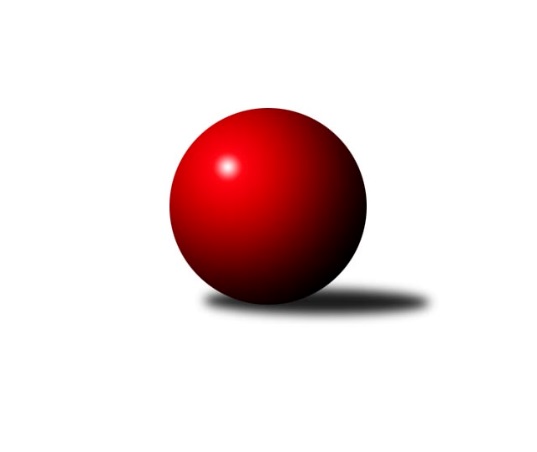 Č.11Ročník 2023/2024	24.11.2023Nejlepšího výkonu v tomto kole: 2731 dosáhlo družstvo: KK Kosmonosy BDivize AS 2023/2024Výsledky 11. kolaSouhrnný přehled výsledků:AC Sparta Praha A	- SK Meteor Praha A	3:5	2595:2602	6.0:6.0	20.11.KK Konstruktiva Praha B	- TJ Sparta Kutná Hora A	6:2	2641:2564	7.0:5.0	23.11.KK Kosmonosy B	- TJ Sokol Benešov B	6:2	2731:2669	6.0:6.0	23.11.TJ Sokol Praha-Vršovice A	- KK Vlašim A	5:3	2421:2310	6.0:6.0	23.11.KK Slavoj C	- TJ AŠ Mladá Boleslav 	5.5:2.5	2678:2621	7.0:5.0	24.11.TJ Neratovice	- TJ Astra A	2:6	2515:2518	5.0:7.0	24.11.TJ Lhotka A	- TJ Sokol Brandýs n. L. A	5:3	2451:2420	5.0:7.0	24.11.TJ Astra A	- TJ Sokol Brandýs n. L. A	6:2	2556:2504	8.0:4.0	21.11.TJ Sparta Kutná Hora A	- KK Slavoj C	6:2	2617:2580	8.0:4.0	21.11.Tabulka družstev:	1.	KK Konstruktiva Praha B	10	8	1	1	58.0 : 22.0 	74.5 : 45.5 	 2660	17	2.	KK Kosmonosy B	11	8	0	3	52.5 : 35.5 	69.0 : 63.0 	 2602	16	3.	TJ Sokol Benešov B	11	8	0	3	50.0 : 38.0 	71.5 : 60.5 	 2589	16	4.	TJ Sparta Kutná Hora A	11	7	0	4	49.0 : 39.0 	69.0 : 63.0 	 2502	14	5.	KK Slavoj C	11	5	3	3	41.0 : 47.0 	54.5 : 77.5 	 2520	13	6.	TJ Sokol Praha-Vršovice A	11	6	0	5	48.5 : 39.5 	74.0 : 58.0 	 2542	12	7.	KK Vlašim A	11	5	1	5	48.0 : 40.0 	68.5 : 63.5 	 2458	11	8.	TJ AŠ Mladá Boleslav	11	5	1	5	43.0 : 45.0 	58.5 : 73.5 	 2566	11	9.	TJ Astra A	11	5	0	6	46.5 : 41.5 	71.0 : 61.0 	 2535	10	10.	SK Meteor Praha A	11	4	2	5	39.0 : 49.0 	67.0 : 65.0 	 2527	10	11.	AC Sparta Praha A	11	3	1	7	37.5 : 50.5 	67.5 : 64.5 	 2568	7	12.	TJ Sokol Brandýs n. L. A	11	3	0	8	40.0 : 48.0 	70.0 : 62.0 	 2484	6	13.	TJ Neratovice	10	2	1	7	27.5 : 52.5 	41.5 : 78.5 	 2433	5	14.	TJ Lhotka A	11	2	0	9	27.5 : 60.5 	55.5 : 76.5 	 2420	4Podrobné výsledky kola:	 AC Sparta Praha A	2595	3:5	2602	SK Meteor Praha A	Vojtěch Krákora	 	 194 	 214 		408 	 0:2 	 434 	 	215 	 219		Ivo Steindl	Jiří Neumajer	 	 204 	 208 		412 	 0:2 	 431 	 	206 	 225		Zdeněk Boháč	Petr Neumajer	 	 213 	 246 		459 	 2:0 	 417 	 	203 	 214		Martin Boháč	Pavel Pavlíček	 	 209 	 217 		426 	 1:1 	 457 	 	244 	 213		Pavel Plachý	Václav Klička	 	 226 	 223 		449 	 1:1 	 445 	 	229 	 216		Ladislav Zahrádka	Martin Dubský	 	 222 	 219 		441 	 2:0 	 418 	 	204 	 214		Jindřich Sahularozhodčí: Vojtěch KrákoraNejlepší výkon utkání: 459 - Petr Neumajer	 KK Konstruktiva Praha B	2641	6:2	2564	TJ Sparta Kutná Hora A	Jakub Wrzecionko	 	 206 	 238 		444 	 1:1 	 430 	 	218 	 212		Zdeněk Rajchman	Andrea Axmanová	 	 207 	 201 		408 	 1:1 	 401 	 	193 	 208		Vladimír Holý	Emilie Somolíková	 	 212 	 233 		445 	 2:0 	 420 	 	210 	 210		Tomáš Jelínek	Jaroslav Pleticha st.	 	 231 	 249 		480 	 2:0 	 408 	 	206 	 202		Jiří Barbora	Michal Ostatnický	 	 236 	 212 		448 	 1:1 	 458 	 	225 	 233		Dušan Hrčkulák	Eva Václavková	 	 199 	 217 		416 	 0:2 	 447 	 	214 	 233		Michal Hrčkulákrozhodčí:  Vedoucí družstevNejlepší výkon utkání: 480 - Jaroslav Pleticha st.	 KK Kosmonosy B	2731	6:2	2669	TJ Sokol Benešov B	Jaroslav Doškář	 	 223 	 206 		429 	 0:2 	 448 	 	235 	 213		Karel Drábek	Jan Kocurek	 	 233 	 214 		447 	 1:1 	 436 	 	218 	 218		Dušan Dvořák	Věroslav Řípa	 	 234 	 235 		469 	 2:0 	 435 	 	208 	 227		Ladislav Kalous	Tomáš Zimmerhakl	 	 228 	 238 		466 	 1:1 	 446 	 	230 	 216		Petr Červ	Radek Tajč	 	 247 	 249 		496 	 2:0 	 448 	 	223 	 225		Marek Červ	Ondrej Troják	 	 224 	 200 		424 	 0:2 	 456 	 	225 	 231		Petr Brabenecrozhodčí: Radek TajčNejlepší výkon utkání: 496 - Radek Tajč	 TJ Sokol Praha-Vršovice A	2421	5:3	2310	KK Vlašim A	Jiří Rejthárek	 	 194 	 190 		384 	 1:1 	 397 	 	209 	 188		Vlastimil Pírek	Antonín Krejza	 	 194 	 204 		398 	 0:2 	 423 	 	214 	 209		Ladislav Hlaváček	Jiří Jabůrek	 	 223 	 200 		423 	 2:0 	 304 	 	150 	 154		František Pícha	Pavel Grygar	 	 195 	 195 		390 	 0:2 	 423 	 	214 	 209		Pavel Vojta	Martin Šmejkal	 	 206 	 182 		388 	 1:1 	 360 	 	170 	 190		Tomáš Hašek	Zbyněk Vilímovský	 	 211 	 227 		438 	 2:0 	 403 	 	197 	 206		Václav Tůmarozhodčí: Antonín KrejzaNejlepší výkon utkání: 438 - Zbyněk Vilímovský	 KK Slavoj C	2678	5.5:2.5	2621	TJ AŠ Mladá Boleslav 	Viktor Jungbauer	 	 224 	 230 		454 	 1:1 	 463 	 	219 	 244		Michal Horáček	Jiří Kašpar	 	 214 	 205 		419 	 1:1 	 419 	 	191 	 228		Petr Horáček	Petr Sedláček	 	 208 	 235 		443 	 2:0 	 388 	 	187 	 201		Jiří Samolák	Jan Bürger	 	 243 	 239 		482 	 1:1 	 479 	 	229 	 250		Radek Horák	Anton Stašák	 	 209 	 237 		446 	 1:1 	 424 	 	213 	 211		Pavel Horáček ml.	Miroslav Bubeník	 	 229 	 205 		434 	 1:1 	 448 	 	227 	 221		Petr Palaštukrozhodčí: Vedoucí družstevNejlepší výkon utkání: 482 - Jan Bürger	 TJ Neratovice	2515	2:6	2518	TJ Astra A	Josef Trnka	 	 220 	 192 		412 	 0:2 	 453 	 	238 	 215		Radovan Šimůnek	Eva Dvorská	 	 186 	 215 		401 	 0:2 	 421 	 	205 	 216		Petr Seidl	Jan Meščan	 	 199 	 196 		395 	 0:2 	 413 	 	216 	 197		Tomáš Hroza	Petr Šteiner	 	 211 	 229 		440 	 2:0 	 399 	 	198 	 201		Jaroslav Dryák	Petr Vacek	 	 202 	 212 		414 	 1:1 	 420 	 	224 	 196		Jakub Vodička	Jan Kvapil	 	 214 	 239 		453 	 2:0 	 412 	 	209 	 203		Daniel Veselýrozhodčí: Jan KozákNejlepšího výkonu v tomto utkání: 453 kuželek dosáhli: Radovan Šimůnek, Jan Kvapil	 TJ Lhotka A	2451	5:3	2420	TJ Sokol Brandýs n. L. A	Jakub Nový	 	 193 	 196 		389 	 0:2 	 422 	 	205 	 217		Pavel Kotek	Barbora Fajrajzlová	 	 204 	 208 		412 	 2:0 	 331 	 	154 	 177		Vladimír Sommer	Pavel Nový	 	 208 	 202 		410 	 1:1 	 393 	 	213 	 180		František Čvančara	Dušan Hejduk	 	 220 	 200 		420 	 1:1 	 421 	 	203 	 218		Martin Šmejkal	Dušan Hejduk	 	 210 	 200 		410 	 0:2 	 446 	 	224 	 222		Miloslav Rychetský	Josef Hejduk	 	 207 	 203 		410 	 1:1 	 407 	 	220 	 187		Karel Křenekrozhodčí: Nový JakubNejlepší výkon utkání: 446 - Miloslav Rychetský	 TJ Astra A	2556	6:2	2504	TJ Sokol Brandýs n. L. A	Jaroslav Dryák	 	 207 	 209 		416 	 2:0 	 402 	 	197 	 205		František Čvančara	Jakub Vodička	 	 204 	 204 		408 	 2:0 	 365 	 	196 	 169		Pavel Holec	Radovan Šimůnek	 	 204 	 242 		446 	 2:0 	 384 	 	195 	 189		Pavel Kotek	Petr Seidl	 	 235 	 221 		456 	 2:0 	 419 	 	234 	 185		Vladimír Sommer	Tomáš Hroza	 	 205 	 198 		403 	 0:2 	 459 	 	229 	 230		Miloslav Rychetský	Daniel Veselý	 	 227 	 200 		427 	 0:2 	 475 	 	238 	 237		Karel Křenekrozhodčí: Jaroslav DryákNejlepší výkon utkání: 475 - Karel Křenek	 TJ Sparta Kutná Hora A	2617	6:2	2580	KK Slavoj C	Zdeněk Rajchman	 	 213 	 211 		424 	 1:1 	 423 	 	228 	 195		Jiří Kašpar	Vladimír Holý	 	 226 	 237 		463 	 2:0 	 434 	 	200 	 234		Viktor Jungbauer	Daniel Brejcha	 	 203 	 213 		416 	 0:2 	 429 	 	204 	 225		Anton Stašák	Jiří Barbora	 	 238 	 226 		464 	 2:0 	 421 	 	214 	 207		Petr Sedláček	Tomáš Jelínek	 	 179 	 217 		396 	 1:1 	 446 	 	238 	 208		Jan Bürger	Dušan Hrčkulák	 	 206 	 248 		454 	 2:0 	 427 	 	205 	 222		Miroslav Bubeníkrozhodčí:  Vedoucí družstevNejlepší výkon utkání: 464 - Jiří BarboraPořadí jednotlivců:	jméno hráče	družstvo	celkem	plné	dorážka	chyby	poměr kuž.	Maximum	1.	Emilie Somolíková 	KK Konstruktiva Praha B	466.64	310.1	156.6	3.6	5/6	(491)	2.	Václav Klička 	AC Sparta Praha A	456.25	306.9	149.4	2.6	6/6	(488)	3.	Jan Kocurek 	KK Kosmonosy B	455.50	305.8	149.7	4.2	6/7	(471)	4.	Michal Ostatnický 	KK Konstruktiva Praha B	454.53	305.7	148.8	2.7	6/6	(483)	5.	Jiří Jabůrek 	TJ Sokol Praha-Vršovice A	452.67	299.1	153.6	2.3	6/6	(485)	6.	Radek Horák 	TJ AŠ Mladá Boleslav 	451.69	316.2	135.5	6.8	6/6	(479)	7.	Miloslav Rychetský 	TJ Sokol Brandýs n. L. A	450.03	296.6	153.4	3.1	6/6	(480)	8.	Petr Brabenec 	TJ Sokol Benešov B	447.36	304.5	142.8	4.1	6/6	(471)	9.	Karel Křenek 	TJ Sokol Brandýs n. L. A	445.69	296.9	148.8	3.2	6/6	(481)	10.	Andrea Axmanová 	KK Konstruktiva Praha B	442.88	304.6	138.2	5.8	5/6	(467)	11.	Ivo Steindl 	SK Meteor Praha A	442.31	306.9	135.4	4.5	7/7	(470)	12.	Eva Václavková 	KK Konstruktiva Praha B	441.73	299.4	142.3	4.4	6/6	(472)	13.	Radek Tajč 	KK Kosmonosy B	441.66	298.1	143.5	3.7	7/7	(496)	14.	Petr Seidl 	TJ Astra A	441.27	309.8	131.4	5.6	6/7	(468)	15.	Jakub Wrzecionko 	KK Konstruktiva Praha B	440.92	292.3	148.6	3.0	6/6	(464)	16.	Petr Červ 	TJ Sokol Benešov B	440.17	301.1	139.1	4.4	6/6	(474)	17.	Věroslav Řípa 	KK Kosmonosy B	438.29	301.8	136.5	6.4	6/7	(469)	18.	Zbyněk Vilímovský 	TJ Sokol Praha-Vršovice A	437.70	297.6	140.1	4.0	6/6	(476)	19.	Michal Hrčkulák 	TJ Sparta Kutná Hora A	437.20	293.1	144.1	5.2	5/6	(475)	20.	Ladislav Kalous 	TJ Sokol Benešov B	436.07	302.0	134.0	4.2	5/6	(483)	21.	Petr Hartina 	AC Sparta Praha A	436.00	300.1	135.9	4.4	4/6	(475)	22.	Petr Neumajer 	AC Sparta Praha A	435.86	294.0	141.9	4.9	6/6	(473)	23.	Petr Palaštuk 	TJ AŠ Mladá Boleslav 	435.58	299.4	136.1	5.5	6/6	(492)	24.	Dušan Dvořák 	TJ Sokol Benešov B	435.36	292.6	142.8	4.6	6/6	(467)	25.	Martin Boháč 	SK Meteor Praha A	433.43	291.6	141.8	4.7	7/7	(482)	26.	Břetislav Vystrčil 	KK Kosmonosy B	433.19	297.7	135.5	7.3	7/7	(498)	27.	Pavel Plachý 	SK Meteor Praha A	432.94	292.9	140.1	6.2	7/7	(495)	28.	Ladislav Hlaváček 	KK Vlašim A	432.83	294.1	138.8	7.0	6/6	(485)	29.	Jaroslav Doškář 	KK Kosmonosy B	432.72	304.4	128.3	8.8	5/7	(485)	30.	Daniel Veselý 	TJ Astra A	432.17	295.6	136.6	5.6	7/7	(484)	31.	Pavel Horáček  ml.	TJ AŠ Mladá Boleslav 	431.07	301.0	130.1	4.7	5/6	(447)	32.	Vladimír Holý 	TJ Sparta Kutná Hora A	430.43	292.9	137.5	4.0	5/6	(482)	33.	Anton Stašák 	KK Slavoj C	430.37	293.6	136.8	3.7	7/7	(495)	34.	Tomáš Zimmerhakl 	KK Kosmonosy B	430.24	295.8	134.5	7.0	5/7	(491)	35.	Jan Bürger 	KK Slavoj C	429.26	292.1	137.1	4.7	7/7	(529)	36.	Josef Trnka 	TJ Neratovice	428.88	296.8	132.1	9.6	4/6	(447)	37.	Michal Horáček 	TJ AŠ Mladá Boleslav 	428.87	301.3	127.6	6.3	5/6	(463)	38.	Pavel Palaštuk 	TJ AŠ Mladá Boleslav 	428.60	298.1	130.5	6.1	5/6	(459)	39.	Pavel Grygar 	TJ Sokol Praha-Vršovice A	428.15	293.4	134.8	6.0	5/6	(448)	40.	Josef Dotlačil 	KK Vlašim A	425.73	293.7	132.1	6.1	5/6	(476)	41.	Dušan Hejduk 	TJ Lhotka A	425.27	295.1	130.2	6.5	5/6	(444)	42.	Pavel Pavlíček 	AC Sparta Praha A	424.57	294.1	130.5	6.5	5/6	(464)	43.	Jaroslav Pleticha  st.	KK Konstruktiva Praha B	424.37	297.6	126.7	7.0	6/6	(480)	44.	Petr Vacek 	TJ Neratovice	424.00	283.4	140.6	7.1	4/6	(435)	45.	Marek Šveda 	TJ Astra A	423.55	301.9	121.7	7.4	5/7	(466)	46.	Jiří Kočí 	TJ Sokol Benešov B	422.32	296.6	125.7	8.2	5/6	(451)	47.	Ladislav Zahrádka 	SK Meteor Praha A	421.77	289.1	132.6	6.8	7/7	(456)	48.	Petr Horáček 	TJ AŠ Mladá Boleslav 	421.50	297.8	123.8	10.5	4/6	(444)	49.	Jiří Rejthárek 	TJ Sokol Praha-Vršovice A	421.40	294.1	127.3	7.2	5/6	(453)	50.	Jiří Kašpar 	KK Slavoj C	421.17	290.1	131.0	5.7	7/7	(473)	51.	Jakub Vodička 	TJ Astra A	420.97	298.5	122.5	7.6	7/7	(447)	52.	Dušan Hrčkulák 	TJ Sparta Kutná Hora A	420.87	283.9	137.0	4.4	6/6	(491)	53.	Václav Tůma 	KK Vlašim A	420.20	281.8	138.4	5.8	6/6	(454)	54.	Jiří Neumajer 	AC Sparta Praha A	419.42	297.6	121.8	9.3	6/6	(492)	55.	Petr Sedláček 	KK Slavoj C	418.61	296.5	122.1	5.5	7/7	(465)	56.	Pavel Nový 	TJ Lhotka A	418.10	299.9	118.2	7.6	4/6	(468)	57.	Antonín Krejza 	TJ Sokol Praha-Vršovice A	417.33	289.3	128.0	6.9	4/6	(458)	58.	Ondrej Troják 	KK Kosmonosy B	417.13	290.5	126.7	9.1	5/7	(468)	59.	Marek Červ 	TJ Sokol Benešov B	416.25	296.3	119.9	8.0	6/6	(448)	60.	Jiří Barbora 	TJ Sparta Kutná Hora A	414.50	290.8	123.7	6.1	6/6	(488)	61.	Vojtěch Krákora 	AC Sparta Praha A	414.23	291.5	122.7	10.0	5/6	(452)	62.	Jan Kvapil 	TJ Neratovice	413.50	282.3	131.2	4.5	4/6	(453)	63.	Jaroslav Dryák 	TJ Astra A	413.14	291.0	122.1	7.1	7/7	(447)	64.	Jakub Nový 	TJ Lhotka A	412.32	287.6	124.7	9.9	5/6	(462)	65.	Josef Hejduk 	TJ Lhotka A	412.08	292.8	119.2	8.2	5/6	(444)	66.	Jan Kozák 	TJ Neratovice	410.28	285.9	124.3	7.6	6/6	(435)	67.	Zdeněk Rajchman 	TJ Sparta Kutná Hora A	409.93	289.4	120.5	9.0	5/6	(490)	68.	Miroslav Bubeník 	KK Slavoj C	407.83	281.6	126.3	9.0	6/7	(456)	69.	Jan Meščan 	TJ Neratovice	407.30	286.3	121.0	6.4	5/6	(444)	70.	Pavel Kotek 	TJ Sokol Brandýs n. L. A	406.67	281.0	125.7	7.0	6/6	(446)	71.	František Čvančara 	TJ Sokol Brandýs n. L. A	406.47	289.2	117.3	9.5	5/6	(433)	72.	Martin Šmejkal 	TJ Sokol Brandýs n. L. A	405.50	277.5	128.0	5.6	4/6	(421)	73.	Martin Šveda 	TJ Sokol Praha-Vršovice A	402.83	283.9	118.9	10.2	4/6	(416)	74.	Tomáš Hroza 	TJ Astra A	401.47	288.1	113.4	10.7	6/7	(421)	75.	Miroslav Pessr 	KK Vlašim A	400.00	275.6	124.5	6.8	5/6	(500)	76.	Roman Přeučil 	TJ Sokol Praha-Vršovice A	399.67	283.6	116.1	11.5	6/6	(474)	77.	Vlastimil Pírek 	KK Vlašim A	398.80	282.6	116.2	9.7	5/6	(442)	78.	Martin Čistý 	TJ Lhotka A	395.75	278.9	116.9	4.8	4/6	(430)	79.	Petr Dus 	TJ Sparta Kutná Hora A	395.69	281.4	114.3	10.0	4/6	(446)	80.	Dušan Hejduk 	TJ Lhotka A	393.76	283.4	110.4	9.0	5/6	(466)	81.	Jiří Samolák 	TJ AŠ Mladá Boleslav 	389.42	281.5	108.0	12.7	6/6	(427)	82.	Eva Dvorská 	TJ Neratovice	385.84	281.2	104.7	11.4	5/6	(431)	83.	Karel Nový 	TJ Lhotka A	381.94	272.0	109.9	11.0	4/6	(420)	84.	Vladimír Sommer 	TJ Sokol Brandýs n. L. A	374.83	265.3	109.6	9.5	6/6	(419)	85.	Jaroslava Fukačová 	TJ Neratovice	373.50	265.0	108.5	12.5	5/6	(430)		Ctirad Dudycha 	SK Meteor Praha A	468.00	320.0	148.0	2.0	1/7	(468)		Jindra Pokorná 	SK Meteor Praha A	456.00	314.0	142.0	5.0	1/7	(456)		Hana Zdražilová 	KK Slavoj C	450.00	298.0	152.0	5.0	1/7	(450)		Vojtěch Kostelecký 	TJ Astra A	450.00	317.0	133.0	6.0	1/7	(450)		Radovan Šimůnek 	TJ Astra A	449.50	293.0	156.5	7.0	2/7	(453)		Karel Drábek 	TJ Sokol Benešov B	448.00	308.0	140.0	3.0	1/6	(448)		Luboš Zajíček 	KK Vlašim A	447.00	312.5	134.5	7.0	1/6	(464)		Marek Náhlovský 	KK Kosmonosy B	440.00	316.0	124.0	7.0	1/7	(440)		Daniel Brejcha 	TJ Sparta Kutná Hora A	439.33	299.3	140.0	4.0	3/6	(488)		Vladislav Pessr 	KK Vlašim A	436.50	311.5	125.0	6.0	2/6	(462)		Viktor Jungbauer 	KK Slavoj C	436.30	296.2	140.2	5.3	4/7	(492)		Jaroslav Pleticha  ml.	KK Konstruktiva Praha B	436.00	291.7	144.3	4.7	3/6	(468)		Petr Šteiner 	TJ Neratovice	431.47	298.8	132.7	6.8	3/6	(461)		Lukáš Kotek 	TJ Sokol Brandýs n. L. A	431.00	301.0	130.0	7.0	1/6	(431)		Pavel Novák 	SK Meteor Praha A	430.00	295.7	134.3	4.0	3/7	(474)		Marie Váňová 	KK Vlašim A	429.00	298.0	131.0	5.0	1/6	(438)		Luboš Soukup 	SK Meteor Praha A	426.00	295.0	131.0	4.0	1/7	(426)		Filip Januš 	TJ Sokol Benešov B	425.00	301.0	124.0	6.5	1/6	(429)		František Tesař 	TJ Sparta Kutná Hora A	424.00	308.0	116.0	4.0	1/6	(424)		Pavel Vojta 	KK Vlašim A	421.00	289.0	132.0	5.0	2/6	(423)		Kateřina Holanová 	KK Slavoj C	420.00	297.0	123.0	9.0	1/7	(420)		Libor Sýkora 	TJ Sokol Praha-Vršovice A	419.00	276.0	143.0	7.0	1/6	(419)		Stanislav Březina 	KK Slavoj C	419.00	279.0	140.0	2.0	1/7	(419)		Zdeněk Boháč 	SK Meteor Praha A	417.33	288.0	129.3	6.7	3/7	(431)		Václav Sommer 	TJ Sokol Brandýs n. L. A	415.33	295.3	120.0	6.3	2/6	(430)		Leoš Chalupa 	KK Vlašim A	415.00	300.0	115.0	15.0	1/6	(415)		Jana Burocková 	TJ Neratovice	414.00	290.0	124.0	7.0	1/6	(414)		Barbora Fajrajzlová 	TJ Lhotka A	412.00	279.0	133.0	6.0	1/6	(412)		Jan Urban 	KK Vlašim A	411.50	288.5	123.0	8.0	1/6	(418)		Martin Dubský 	AC Sparta Praha A	411.00	292.5	118.5	8.5	1/6	(441)		Miroslav Viktorin 	AC Sparta Praha A	410.67	286.0	124.7	5.0	3/6	(442)		Jindřich Sahula 	SK Meteor Praha A	404.80	284.5	120.3	9.9	4/7	(456)		Tomáš Jelínek 	TJ Sparta Kutná Hora A	404.44	288.9	115.6	9.6	3/6	(439)		Lukáš Pelánek 	TJ Sokol Praha-Vršovice A	404.00	290.0	114.0	12.0	1/6	(404)		Martin Šmejkal 	TJ Sokol Praha-Vršovice A	402.92	282.0	120.9	8.5	2/6	(436)		Pavla Burocková 	TJ Neratovice	402.00	285.0	117.0	8.0	1/6	(402)		Milan Černý 	KK Vlašim A	400.50	282.0	118.5	9.0	2/6	(424)		Jiří Buben 	KK Kosmonosy B	398.00	285.0	113.0	5.0	1/7	(398)		Tomáš Turnský 	TJ Astra A	396.50	278.0	118.5	10.0	2/7	(432)		Vladislav Tajč 	KK Kosmonosy B	394.00	290.0	104.0	12.0	1/7	(394)		Leopold Chalupa 	KK Vlašim A	390.00	303.0	87.0	16.0	1/6	(390)		Jiří Kadleček 	KK Vlašim A	387.00	275.5	111.5	6.0	2/6	(411)		Miroslav Šostý 	SK Meteor Praha A	380.67	276.3	104.3	10.3	3/7	(389)		Pavel Holec 	TJ Sokol Brandýs n. L. A	379.50	268.0	111.5	9.5	2/6	(394)		Ladislav Sopr 	TJ Sokol Brandýs n. L. A	379.00	256.0	123.0	6.0	1/6	(379)		Martin Povolný 	SK Meteor Praha A	376.00	268.0	108.0	11.0	1/7	(376)		Jan Červenka 	AC Sparta Praha A	375.00	290.0	85.0	14.0	1/6	(375)		Petr Mašek 	TJ Lhotka A	360.00	272.0	88.0	16.0	1/6	(360)		Tomáš Hašek 	KK Vlašim A	360.00	288.0	72.0	19.0	1/6	(360)		Bohumír Kopecký 	TJ Sparta Kutná Hora A	357.00	269.0	88.0	13.0	1/6	(357)		Daniel Kulhánek 	KK Slavoj C	350.00	253.0	97.0	12.0	1/7	(350)		Jan Pozner 	SK Meteor Praha A	335.00	248.0	87.0	17.0	1/7	(335)		František Pícha 	KK Vlašim A	304.00	234.0	70.0	24.0	1/6	(304)Sportovně technické informace:Starty náhradníků:registrační číslo	jméno a příjmení 	datum startu 	družstvo	číslo startu24643	Pavel Holec	21.11.2023	TJ Sokol Brandýs n. L. A	2x20146	Radovan Šimůnek	24.11.2023	TJ Astra A	2x24931	Daniel Brejcha	21.11.2023	TJ Sparta Kutná Hora A	4x22672	František Pícha	23.11.2023	KK Vlašim A	2x25262	Pavel Vojta	23.11.2023	KK Vlašim A	2x5062	Karel Drábek	23.11.2023	TJ Sokol Benešov B	4x21735	Barbora Fajrajzlová	24.11.2023	TJ Lhotka A	1x11628	Martin Dubský	20.11.2023	AC Sparta Praha A	2x23351	Zdeněk Boháč	20.11.2023	SK Meteor Praha A	3x23692	Tomáš Hašek	23.11.2023	KK Vlašim A	2x
Hráči dopsaní na soupisku:registrační číslo	jméno a příjmení 	datum startu 	družstvo	Program dalšího kola:12. kolo27.11.2023	po	17:00	TJ Sokol Benešov B - TJ Sokol Praha-Vršovice A	27.11.2023	po	19:30	AC Sparta Praha A - TJ Lhotka A	28.11.2023	út	19:00	KK Konstruktiva Praha B - TJ Neratovice (dohrávka z 9. kola)	29.11.2023	st	17:30	SK Meteor Praha A - TJ Astra A	1.12.2023	pá	17:00	KK Vlašim A - KK Slavoj C	1.12.2023	pá	17:30	TJ AŠ Mladá Boleslav  - KK Konstruktiva Praha B	1.12.2023	pá	17:30	TJ Sokol Brandýs n. L. A - KK Kosmonosy B	1.12.2023	pá	18:00	TJ Sparta Kutná Hora A - TJ Neratovice	Nejlepší šestka kola - absolutněNejlepší šestka kola - absolutněNejlepší šestka kola - absolutněNejlepší šestka kola - absolutněNejlepší šestka kola - dle průměru kuželenNejlepší šestka kola - dle průměru kuželenNejlepší šestka kola - dle průměru kuželenNejlepší šestka kola - dle průměru kuželenNejlepší šestka kola - dle průměru kuželenPočetJménoNázev týmuVýkonPočetJménoNázev týmuPrůměr (%)Výkon5xRadek TajčKosmonosy B4961xJaroslav Pleticha st.Konstruktiva B110.634803xJan BürgerSlavoj C4822xRadek TajčKosmonosy B109.284961xJaroslav Pleticha st.Konstruktiva B4802xZbyněk VilímovskýVršovice A108.524382xRadek HorákAŠ M.B. 4791xRadovan ŠimůnekAstra A108.124532xVěroslav ŘípaKosmonosy B4691xJan KvapilTJ Neratovice108.124532xTomáš ZimmerhaklKosmonosy B4663xMiloslav RychetskýBrandýs108446